СОВЕТУЕМ ПРОЧИТАТЬ ЛЕТОМ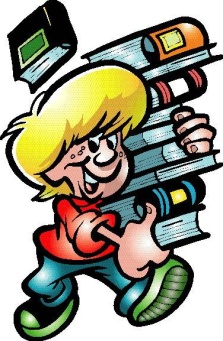 БУДУЩИМ  ДЕВЯТИКЛАССНИКАМА С.Пушкин «Евгений Онегин»А.С.Пушкин «Южные поэмы»М.Ю.Лермонтов «Герой нашего времени»Н.В.Гоголь «Мертвые души», «Шинель»Л.Н.Толстой «Юность»А.Н.Островский «Свои люди – сочтемся»И.С.Тургенев «Первая любовь»У.Шекспир «Гамлет», сонетыИ.Гете «Фауст»Ф.Шиллер «Коварство и любовь»Г. Уэллс «Человек-невидимка»Э. По «Овальный портрет»В.Скотт «Айвенго»Сервантес «Дон Кихот»О.Генри «Вождь краснокожих»